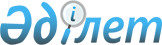 "Аудандық мәслихаттың 2008 жылғы 26 желтоқсандағы "2009 жылға арналған аудан бюджеті туралы" N 58/10 шешіміне өзгерістер мен толықтырулар енгізу туралы"
					
			Күшін жойған
			
			
		
					Павлодар облысы Шарбақты аудандық мәслихатының 2009 жылғы 29 сәуірдегі N 73/15 шешімі. Павлодар облысы Шарбақты ауданының Әділет басқармасында 2009 жылғы 7 мамырда N 81 тіркелген. Күші жойылды - қолдану мерзімінің өтуіне байланысты (Павлодар облысы Шарбақты аудандық мәслихатының 2011 жылғы 23 ақпандағы N 1-31-14 хаты)      Ескерту. Күші жойылды - қолдану мерзімінің өтуіне байланысты (Павлодар облысы Шарбақты аудандық мәслихатының 2011.02.23 N 1-31-14 хаты).

      Қазақстан Республикасының 2001 жылғы 23 қаңтардағы "Қазақстан Республикасындағы жергілікті мемлекеттік басқару және өзін-өзі басқару туралы" N 148-ІІ Заңының 6 бабы 1 тармағының 1 тармақшасына, Қазақстан Республикасының 2008 жылғы 4 желтоқсандағы N 95-IV Бюджет Кодексінің 75 бап 2 тармағы, 106 бап 2 тармағының 4 тармақшасына сәйкес аудандық мәслихат ШЕШІМ ЕТЕДІ:



     1. Аудандық мәслихаттың 2008 жылғы 26 желтоқсандағы "2009 жылға арналған аудан бюджеті туралы" N 58/10 Мемлекеттік нормативтік құқықтық актілер тізілімінде N 12-13-70 тіркеуге алынған 2009 жылғы 17 қаңтардағы N 2-3 аудандық "Трибуна" газетінде жарияланған шешіміне, аудандық мәслихаттың 2009 жылғы 12 қаңтардағы "Аудандық мәслихаттың 2008 жылғы 26 желтоқсандағы "2009 жылға арналған аудан бюджеті туралы" N 58/10 шешіміне өзгерістер енгізу туралы"  (Мемлекеттік нормативтік құқықтық актілер тізілімінде N 12-13-71 тіркеуге алынған, 2009 жылғы 31 қаңтардағы N 5 аудандық "Трибуна" газетінде жарияланған) N 59/11 шешіміне мынадай өзгерістер мен толықтырулар енгізілсін:



      Көрсетілген шешімнің 1 тармағы келесі редакцияда баяндалсын:

      "2009 жылға арналған аудан бюджеті мына бөлімдері бойынша 1 қосымшаға сәйкес орындауға алынсын:

      1) кірістер – 1874481 мың теңге, оның ішінде:

      салықтық түсімдері бойынша – 208074 мың теңге;

      салық емес түсімдер бойынша – 2434 мың теңге;

      негізгі капиталды сатудан түсетін түсімдер – 460 мың теңге;

      трансферттік түсімдер - 1663513 мың теңге;

      2) шығындар -1916197 мың теңге;

      3) бюджетті таза несиелендіру – нөлге тең;

      4) қаржылық активтермен операция бойынша сальдо – нөлге тең;

      5) бюджет тапшылығы – (-) 41716 мың теңге;

      6) бюджеттік тапшылықты қаржыландыру – 41716 мың теңге, оның ішінде:

      бюджеттік қаржы қалдығының қозғалысы – 41716 мың теңге."



      көрсетілген шешімнің 7 тармағында:

      "6800" саны "5900" санымен ауыстырылсын.



      Көрсетілген қаулы келесі мазмұндағы 7-1, 8-1 тармақтармен толықтырылсын:

      "7-1. 6891 мың теңгеге өңірлік жұмыспен қамту және кадрларды қайта дайындау стратегиясын жүзеге асыру үшін 2009 жылы аудан бюджетінде облыстық бюджеттен мақсатты ағымдағы трансферттер қарастырылғаны есепке алынсын";

      "8-1. 2009 жылға өңірлік жұмыспен қамту және кадрларды қайта дайындау стратегиясын жүзеге асыру үшін республикалық бюджеттен бөлінген ағымдағы мақсатты трансферттер келесі көлемде бөлінсін:

      Тұрғындарды жұмыспен қамтуға – 74309 мың теңге;

      Жастар тәжірибесін және әлеуметтік жұмыс орындары бағдарламасын ұлғайтуға – 7563 мың теңге".



      Осы қаулының 1, 2 қосымшаларына сәйкес көрсетілген қаулының 1, 2 қосымшалары жаңа редакцияда баяндалсын.



      2. Осы шешімнің орындалуын бақылау аудандық мәслихаттың аудандық бюджет және әлеуметтік-экономикалық дамыту мәселесі жөніндегі тұрақты комиссиясына жүктелсін.



      3. Осы шешім 2009 жылғы 1 қаңтардан бастап заң күшіне ие болады.      Сессия төрағасы,

      аудандық мәслихат хатшысы                  Б. Паванов

Шарбақты аудандық мәслихатының

2009 жылғы 29 сәуірдегі

N 73/15 шешіміне

1 қосымша 2009 жылғы аудан бюджеті

(өзгерістер және толықтырулармен бірге)

Шарбақты аудандық мәслихатының

2009 жылғы 29 сәуірдегі

N 73/15 шешіміне

2 қосымша 2009 жылға арналған аудан бюджетінің бюджеттік инвестициялық

жобаларды (бағдарламалар) іске асыруға бағытталған бюджеттік

даму бағдарламалар тізбесі және заңды тұлғалардан жарғылық

капиталының өсуі немесе құрылуы
					© 2012. Қазақстан Республикасы Әділет министрлігінің «Қазақстан Республикасының Заңнама және құқықтық ақпарат институты» ШЖҚ РМК
				СанатыСанатыСанатыСанатыСанатыСомасы (мың теңге)классклассклассклассСомасы (мың теңге)класқа қосымша   Атауыкласқа қосымша   Атауыкласқа қосымша   АтауыСомасы (мың теңге)ерекшеліктеріерекшеліктеріСомасы (мың теңге)1234561. Кірістер18744811Салық түсімдері 20807401Кірістен түсетiн табыс салығы785582Жекелей табыс салығы7855801Төлем көздерінің кірістерінен алынатын жекелей табыс салығы7079602Төлем көздерінің емес кірістерінен алынатын жекелей табыс салығы673203Жеке тұлғалардан біржолғы талондардың қызметі жөнінде іске асырылатын жекелей табыс салығы 103003Әлеуметтік салық963681Әлеуметтік салық9636801Әлеуметтік салық9636804Меншік салығы287441Мүлік салығы1188001Заңды тұлғалардың және кәсіпкерлердің мүлік салығы1132702Жеке тұлғалардың мүлік салығы5533Жер салығы678402Елдi мекендi кенттердегі жеке тұлғалардың жер салығы215403Өнеркәсiп, көлiк, байланыс, қорғаныс және ауыл шаруашылығына емес басқадай тағайындалған жер салығы425607Заңды тұлғалардың, жеке кәсіпкерлердің, жеке нотариустар және қорғаушылардың ауыл шаруашылығына тағайындалған жер салығы4008Елді мекенді кенттердегі заңды тұлғалардың, жеке кәсіпкерлердің, жеке нотариустар мен қорғаушылардың жеріне салынатын жер салығы3344Көлік құралдарының салығы889201Заңды тұлғалардың көлiк салығы117002Жеке тұлғалардың көлiк салығы77225Бiржолғы жер салығы118801Бiржолғы жер салығы118805Тауарларға, жұмыс және қызмет көрсетуге арналған iшкi салықтар31112Акциздер31096Заңды және жеке тұлғалар бөлшек саудада өткізетін, сондай-ақ өзінің өндірістік мұқтаждарына пайдаланылатын бензин (авиациялықты қоспағанда)3103Табиғи және басқадай қорды пайдаланудан түсетiн түсiмдер115415Жер учаскелерiн пайдаланғаны үшiн төлемдер11544Кәсiпкерлiк және кәсiптiк қызметпен айналысқан үшiн алымдар164701Жеке кәсiпкерлердi мемлекеттік тiркеуден алынатын алымдар10002Қызметтiң әр түрiмен айналысу құқығы үшiн лицензиялық алымдар20003Заңды тұлғаларды мемлекеттiк тiркеу үшiн алымдар және өкілеттік және филиалдарды есептік тіркеу, сонымен қатар қайта тіркеу7505Жылжымалы мүлікті кепілдікке салуды мемлекеттік тіркегені және кеменiң немесе жасалып жатқан кеменiң ипотекасы үшін алынатын алым9814Көлік құралдарын мемлекеттік тіркегені, сондай-ақ оларды қайта тіркегені үшін алым1518Жылжымайтын мүлікке және олармен мәміле жасау құқығын мемлекеттік тіркегені үшін алынатын алым115908Заңдық мәнді іс-әрекеттерді жасағаны және (немесе) оған уәкілеттігі бар мемлекеттік органдар немесе лауазымды адамдар құжаттар бергені үшін алынатын міндетті төлемдер12931Мемлекеттiк баж129302Мемлекеттік мекемелерге сотқа берілетін талап арыздарынан алынатын мемлекеттік бажды қоспағанда, мемлекеттік баж сотқа берілетін талап арыздардан, ерекше талап ету істері арыздарынан, ерекше жүргізілетін істер бойынша арыздардан (шағымдардан), сот бұйрығын шығару туралы өтініштерден, атқару парағының дубликатын беру туралы шағымдардан, аралық (төрелік) соттардың және шетелдік соттардың шешімдерін мәжбүрлеп орындауға атқару парағын беру туралы шағымдардың, сот актілерінің атқару парағының және өзге де құжаттардың көшірмелерін қайта беру туралы шағымдардан алынады62704Азаматтық хал актiлерiн тiркегенi үшiн, сондай-ақ азаматтарға азаматтық хал актiлерiн тiркеу туралы куәлiктердi және азаматтық хал актiлерi жазбаларын өзгертуге, толықтыруға және қалпына келтiруге байланысты куәлiктердi қайтадан бергенi үшiн мемлекеттік баж32805Шетелге баруға және Қазақстан Республикасына басқа мемлекеттерден адамдарды шақыруға құқық беретiн құжаттарды ресiмдегенi үшiн, сондай-ақ осы құжаттарға өзгерiстер енгiзгенi үшiн мемлекеттік баж10006Қазақстан Республикасына келуге немесе Қазақстан Республикасынан шығу құқығын беретiн құжаттарды ауыстыра алатын, азаматтығы жоқ тұлғалар және шетел азаматтарының төлқұжаттарына виза (рұқсат) беруден алынатын мемлекеттiк баж1007Қазақстан Республикасының азаматтығын беру, немесе Қазақстан Республикасының азаматтығын қайта қалыпына келтiру және Қазақстан Республикасының азаматтығын тоқтату туралы құжаттарды ресiмдеуден алынатын мемлекеттiк баж1308Мекен жайды тiркегені үшін мемлекеттiк баж15609Аңшы куәлігін бергенi және оны жыл сайын тіркегені үшiн мемлекеттік баж2410Жеке және заңды тұлғалардың азаматтық, қызметтік қаруының (аңшылық суық қаруды, белгі беретін қаруды, ұңғысыз атыс қаруын, механикалық шашыратқыштарды, көзден жас ағызатын немесе тітіркендіретін заттар толтырылған аэрозольді және басқа құрылғыларды, үрлемелі қуаты 7,5 Дж-дан аспайтын пневматикалық қаруды қоспағанда және калибрі 4,5 мм-ге дейінгілерін қоспағанда) әрбір бірлігін тіркегені және қайта тіркегені үшін алынатын мемлекеттік баж3212Қаруды және оның оқтарын сақтауға немесе сақтау мен алып жүруге, тасымалдауға, Қазақстан Республикасының аумағына әкелуге және Қазақстан Республикасынан әкетуге рұқсат бергені үшін алынатын мемлекеттік баж 32Салық емес түсімдер243401Мемлекет меншігінен түсетін кірістер6255Мемлекет меншігіндегі мүлікті жалға алудан түсетін кірістер62504Коммуналдық меншігіндегі мүлікті жалға алудан түсетін кірістер62506Салық емес басқа түсiмдер18091Салық емес басқа түсiмдер180909Жергілікті бюджетке түсетін салықтан басқа түсімдер18093Негізгі қорды сатудан түсетін түсімдер46003Жерді және материалдық емес активтарды сату4601Жерді сату46001Жер учаскелерін сатудан түсетін түсімдер4604Трансферттік түсімдер166351302Жоғары мемлекеттік басқару органдарының трансферттері16635132Облыстық бюджеттің трансферттері166351301Ағымдағы мақсатты трансферттер14610802Дамуға арналған мақсатты трансферттер52204303Субвенциялар995362Функционалдық тобыФункционалдық тобыФункционалдық тобыФункционалдық тобыФункционалдық тобыСомасы (мың теңге)Функцияға қосымшаФункцияға қосымшаФункцияға қосымшаФункцияға қосымшаСомасы (мың теңге)Бюджеттік бағдарлама әкiмгерiБюджеттік бағдарлама әкiмгерiБюджеттік бағдарлама әкiмгерiСомасы (мың теңге)БағдарламаБағдарламаСомасы (мың теңге)АТАУЫСомасы (мың теңге)1234561. Шығындар19161971Жалпы маңызы бар мемлекеттiк қызмет көрсету1330461Жалпы мемлекеттiк қызметтердi орындаушы өкiлеттi, атқарушы және басқадай органдар118685112Аудандық мәслихат аппараты (облыстық маңызы бар қалалар)7514001Аудандық мәслихат қызметін қамтамасыз ету (облыстық маңызы бар қалалар)7514122Аудан әкiмі аппараты (облыстық маңызы бар қалалар)29381001Аудан әкімінің қызметін қамтамасыз ету (облыстық маңызы бар қалалар)29381123Қалада, аудандық маңызы бар қалада ауыл (село), ауылдық (селолық) округтердегі аудан әкімінің аппараты81790001Қалада, аудандық маңызы бар қалада ауыл (село), ауылдық (селолық) округтердегі аудан әкімінің аппаратының жұмыс істеуі817902Қаржы қызметі6978452Аудандық қаржы бөлімі (облыстық маңызы бар қалалар)6978001Қаржы бөлімінің қызметін қамтамасыз ету6815011Коммуналдық меншікке түсетін мүлікті есепке алу, сақтау, бағалау және сату1635Статистика және жоспарлау қызметі7383453Бюджеттік жоспарлау және экономика бөлімі (облыстық маңызы бар қалалар)7383001Бюджеттік жоспарлау және экономика бөлімінің қызметін қамтамасыз ету73832Қорғаныс56581Әскери мұқтаждар4658122Аудан әкімінің аппараты (облыстық маңызы бар қалалар)4658005Жалпыға бірдей әскери міндеттерді орындау шаралары46582Төтенше жағдай бойынша жұмыс ұйымдастыру1000122Аудан әкімінің аппараты (облыстық маңызы бар қалалар)1000007Аудандық (қалалық) ауқымдағы дала өрттерінің, сондай-ақ мемлекеттік өртке қарсы қызмет органдары құрылмаған елдi мекендерде өрттердің алдын алу және оларды сөндіру жөніндегі іс-шаралар10004Бiлiм беру8891861Мектепке дейінгі тәрбие және оқыту48746123Қалада, аудандық маңызы бар қалада ауыл (село) ауылдық (селолық) округтердегі аудан әкімінің аппараты48746004Мектепке дейінгі тәрбие және оқытуды қолдау487462Бастауыш, негізгі орта және жалпы орта білім беру798032123Қалада, аудандық маңызы бар қалада ауыл (село) ауылдық (селолық) округтердегі аудан әкімінің аппараты5178005Мектепке және қайта ауылға (селоға) дейін оқушыларды тегін жүргізуді ұйымдастыру5178464Ауданның оқу бөлімі (облыстық маңызы бар қалалар)792854003Жалпы білім беруге оқыту772786006Балалар үшін қосымша білім беру13560010Республикалық бюджеттен берілетін нысаналы трансферттердің есебінен білім берудің мемлекеттік жүйесіне оқытудың жаңа технологияларын енгізу65089Білім беру саласындағы басқадай қызмет көрсету42408464Ауданның оқу бөлімі (облыстық маңызы бар қалалар)42408001Оқу бөлімінің қызметін қамтамасыз ету8248005Аудандық оқу бөлімінің мемлекеттік мекемелеріне оқулықтарды сатып алу және жеткізу (облыстық маңызы бар қалалар)9992007Аудан (қала) көлемінде мектептен тыс шаралар және мектеп жарыстарын және мектеп олимпиадаларын өткізу1168011Аумақтық жұмыспен қамту және кадрларды қайта дайындау стратегиясын жүзеге асыру барысында оқу бөлімінің объектілерін ағымдағы және күрделі жөндеу жұмысын жүргізу230005Денсаулық сақтау4279Денсаулық сақтау саласындағы басқадай қызметтер427123Қалада, аудандық маңызы бар қалада ауыл (село), ауылдық (селолық), округтердегі аудан әкімінің аппараты427002Жақын денсаулық сақтау мекемесіне ауыр науқасы бар адамдарға  дәрігерлік көмек көрсету үшін жедел жағдайда жеткізуді ұйымдастыру4276Әлеуметтік қамтамасыз ету және әлеуметтік көмек917132Әлеуметтік көмек80038123Қалада, аудандық маңызы бар қалада ауыл (село) ауылдық (селолық) округтердегі аудан әкімінің аппараты5220003Үйдегі мұқтаж азаматтарға әлеуметтік көмек көрсету5220451Ауданның жұмыспен қамту және әлеуметтік бағдарламалар бөлімі (облыстық маңызы бар қалалар)74818002Жұмыспен қамту бағдарламасы19443005Мемлекеттік атаулы әлеуметтік көмек8700007Жергілікті өкілетті органдардың шешімі бойынша азаматтардың жеке тобына көрсетілетін әлеуметтік көмек34403010Мүгедек балалар, үйде оқып тәрбиеленетін балаларды қаражаттай қамтамасыз ету55001618 жасқа дейінгі балаларға мемлекеттік жәрдемақы6900017Мүгедектерді жекелей сауықтандыру бағдарламасына сәйкес мұқтаж мүгедектерді арнаулы гигиеналық құралдармен және қимылмен тілдесу мамандарының қызметін көрсету, жеке күтушімен қамтамасыз ету48229Әлеуметтік көмек және әлеуметтік қамтамасыз ету саласындағы басқалай қызметтер 11675451Ауданның жұмыспен қамту және әлеуметтік бағдарламалар бөлімі (облыстық маңызы бар қалалар)11675001Жұмыспен қамту және әлеуметтік бағдарламалар бөлімінің қызметін қамтамасыз ету10823011Жәрдемақы төлемдері және басқадай әлеуметтік төлемдерді есептеу жөніндегі қызмет көрсету төлемдері8527Тұрмыстық–коммуналдық шаруашылық251731Тұрмыстық шаруашылық3834123Қалада, аудандық маңызы бар қалада ауыл (село) ауылдық (селолық) округтердегі аудан әкімінің аппараты631007Мемлекеттік тұрғын қорды қорғайтын мекеме аудандық маңызы бар қалалар, ауыл (село) ауылдық (селолық) округтер631458Аудандық тұрмыстық-коммуналдық шаруашылық, жолаушылар көлігі және автомобиль жолдары бөлімі (облыстық маңызы бар қалалар)3203004Азаматтардың жеке тобын тұрғын үймен қамтамасыз ету32032Коммуналдық шаруашылық5623123Қалада, аудандық маңызы бар қалада ауыл (село) ауылдық (селолық) округтердегі аудан әкімінің аппараты423014Елді мекендерді кенттерді сумен жабдықтау мекемелер423458Аудандық тұрмыстық-коммуналдық шаруашылық, жолаушылар көлігі және автомобиль жолдары бөлімі (облыстық маңызы бар қалалар)5200030Өңірлік жұмыспен қамту және қалаларды қайта даярлау стратегиясын іске асыру шеңберінде инженерлік коммуналдық инфрақұрылымды жөндеу және елді-мекендерді көркейту52003Елді мекенді кенттерді көріктендіру15716123Қалада, аудандық маңызы бар қалада ауыл (село), ауылдық (селолық), округтердегі аудан әкімінің аппараты14314008Елді мекенді кенттердегі көшелерді жарықтандыру5520009Елді мекенді кенттерді санитарлық жағдаймен қамтамасыз ету5146010Туған-туысқандары жоқ тұлғаларды жерлеуді қамтамасыз ету121011Елді-мекенді кенттерді көріктендіру және көгалдандыру3527458Аудандық тұрмыстық-коммуналдық шаруашылық, жолаушылар көлігі және автомобиль жолдары бөлімі (облыстық маңызы бар қалалар)1402018Елді мекен кенттерін көріктендіру және көгалдандыру14028Мәдениет, спорт, туризм және ақпараттау кеңiстiгi847601Мәдениет саласындағы қызметтер48194123Қалада, аудандық маңызы бар қалада ауыл (село), ауылдық (селолық), округтердегі аудан әкімінің аппараты11306006Жергілікті деңгейде мәдени-сауық жұмысын қолдау11306455Ауданның мәдениет және тілдерді дамыту бөлімі (облыстық маңызы бар қалалар)36888003Мәдени-сауық жұмыстарына қолдау жасау368882Спорт2000465Аудандық спорт және дене шынықтыру бөлімі (облыстық маңызы бар қалалар)2000006Аудан деңгейінде жарыстар өткізу (облыстық маңызы бар қалалар)20003Ақпараттық кеңiстiк24271455Аудандық мәдениет және тілдерді дамыту бөлімі (облыстық маңызы бар қалалар)20645006Аудандық (қалалық) кітапханаларды қолдану20220007Мемлекеттік тілді және Қазақстан халқының басқадай тілдерін дамыту425456Аудандық ішкі саясат бөлімі (облыстық маңызы бар қалалар)3626002  Бұқаралық ақпарат құралдары арқылы мемлекет ақпарат саясатын жүргізу36269Мәдениет, спорт, туризм және ақпараттау саясатын жүргізу10295455Аудандық мәдениет және тілдерді дамыту бөлімі (облыстық маңызы бар қалалар)2998001Аудандық мәдениет және тілдерді дамыту бөлімінің қызметін қамтамасыз ету2998456Аудандық ішкі саясат бөлімі (облыстық маңызы бар қалалар)4274001Аудандық ішкі саясат бөлімінің қызметін қамтамасыз ету4079003Жастар саясаты саласында бағдарламасын жүзеге асыру195465Аудандық спорт және дене шынықтыру бөлімі (облыстық маңызы бар қалалар)3023001Спорт және дене шынықтыру  бөлімінің қызметін қамтамасыз ету302310Ауыл, су, орман, балық шаруашылығы және айналамен қоршаған ортаны қорғау және жануарлар әлемі, жер қатынастары1019031Ауыл шаруашылығы11084453Аудандық экономика және бюджеттік жоспарлау бөлімі (облыстық маңызы бар қалалар)3475099Республикалық бюджеттің мақсатты трансферттері есебінен елді мекендердегі әлеуметтік сала мамандарын әлеуметтік қолдау шараларын жүзеге асыру3475462Аудандық ауыл шаруашылық бөлімі (облыстық маңызы бар қалалар)7609001Ауыл шаруашылық бөлімінің қызметін қамтамасыз ету76092Су шаруашылығы62375467Аудандық құрылыс бөлімі (облыстық маңызы бар қалалар)62375012Сумен жабдықтау жүйесін дамыту623756Жер қатынастары5444463Аудандық  жер қатынастар бөлімі (облыстық маңызы бар қалалар)5444001Жер қатынастары бөлімінің қызметін қамтамасыз ету4076004Жерді аймақтарға бөлу жөніндегі жұмыстарды ұйымдастыру1000006Аудандық маңызы бар қалалардың, кенттердің, ауылдардың (селолардың), ауылдық (селолық) округтердің шекарасын белгілеу кезенде жүргізілетін жерге орналастыру3689Ауыл, су, орман, балық шаруашылығы саласындағы өзге де қызметтер23000455Аудандық мәдениет және тілдерді дамыту бөлімі (облыстық маңызы бар қалалар)23000008Өңірлік жұмыспен қамту және кадрларды қайта даярлау стратегиясын іске асыру шеңберінде ауылдарда (селоларда), ауылдық (селолық) округтерде әлеуметтік жобаларды қаржыландыру2300011Өнеркәсіп, архитектуралық, қала құрылыстық және құрылыстық қызмет55142Архитектуралық, қала құрылыстық және құрылыстық қызмет5514467Аудандық құрылыс бөлімі (облыстық маңызы бар қалалар)3443001Құрылыс бөлімінің қызметін қамтамасыз ету3443468Аудандық архитектура және қала құрылыс бөлімі (облыстық маңызы бар қалалар)2071001Архитектура және қала құрылыс бөлімінің қызметін қамтамасыз ету207112Көлiк және қатынас5590591Автокөлiк514430123Қалада, аудандық маңызы бар қалада ауыл (село), ауылдық (селолық), округтердегі аудан әкімінің аппараты18027012Кенттерде, ауылдарда (селоларда), ауылдық (селолық) округтерде автомобиль жолдары инфрақұрылымын дамыту0013Кенттерде, ауылдарда (селоларда), ауылдық (селолық) округтерде автомобиль жолдарын қолдануды қамтамасыз ету18027458Ауданның тұрмыстық-коммуналдық шаруашылық, жолаушылар көлігі және автомобиль жолдары бөлімі (облыстық маңызы бар қалалар)496403022Көлік инфрақұрылымын дамыту470018023Автомобиль жолдарын қолдануды қамтамасыз ету263859Көлік және қатынас кеңістігіндегі басқадай қызметтер44629458Ауданның тұрмыстық-коммуналдық шаруашылық, жолаушылар көлігі және автомобиль жолдары бөлімі (облыстық маңызы бар қалалар)44629008Өңірлік жұмыспен қамту және кадрларды қайта даярлау стратегиясын іске асыру шеңберінде аудандық маңызы бар автомобиль жолдарын, қала және елді-мекендер көшелерін жөндеу және қамтамасыз ету43442024 Поселке ішінде (қала ішінде), аудан ішінде қоғамдық жолаушыларды тасымалдауды ұйымдастыру (облыстық маңызы бар қалалар)118713Басқадай166643Кәсіпкерлік қызмет көрсетуді қолдау және бәсекелестікті қорғау3313469Аудандық кәсіпкерлік бөлімі (облыстық маңызы бар қалалар)3313001Кәсіпкерлік бөлімінің қызметін қамтамасыз ету3053003Кәсіпкерлік қызмет көрсетуді қолдау2609Басқадай13351452Аудандық қаржы бөлімі (облыстық маңызы бар қалалар)9546012Аудандық атқарушы органдардың жергілікті қоры (облыстық маңызы бар қалалар)9546458Ауданның тұрмыстық-коммуналдық шаруашылық, жолаушылар көлігі және автомобиль жолдары бөлімі (облыстық маңызы бар қаланың)3805001Ауданның тұрмыстық-коммуналдық шаруашылық, жолаушылар көлігі және автомобиль жолдары бөлімінің қызметін қамтамасыз ету380515Трансферттер30941Трансферттер3094452Ауданның қаржы бөлімі (облыстық маңызы бар қаланың)3094006Пайдаланылмаған мақсатты (толық пайдаланылмаған) трансферттерді қайтару3094ІІІ. БЮДЖЕТТЕН ТАЗА НЕСИЕЛЕНДІРУ0ІV. ҚАРЖЫЛЫҚ АКТИВТЕРМЕН ОПЕРАЦИЯ БОЙЫНША САЛЬДО0V.БЮДЖЕТ ТАПШЫЛЫҒЫ (ПРОФИЦИТ)-41716VІ. БЮДЖЕТ ТАПШЫЛЫҒЫН ҚАРЖЫЛАНДЫРУ (ПРОФИЦИТТІ ПАЙДАЛАНУ)417168Бюджеттік қаражат қалдығының қозғаласы417161Бос қалған бюджет қаражаты41716001Бос қалған бюджет қаражаты41716001Бос қалған бюджет қаражаты41716Функционалдық тобына қосымшаФункционалдық тобына қосымшаФункционалдық тобына қосымшаФункционалдық тобына қосымшаФункционалдық тобына қосымшаБюджеттік бағдарламалар әкiмгерiБюджеттік бағдарламалар әкiмгерiБюджеттік бағдарламалар әкiмгерiБюджеттік бағдарламалар әкiмгерiБағдарламаБағдарламаБағдарламаАтауыАтауы12345Инвестициялық жобалар10Ауыл, су, орман, балық шаруашылығы және айналамен қоршаған ортаны қорғау және жануарлар әлемі, жер қатынастары02Су шаруашылығы467Аудандық құрылыс бөлімі (облыстық маңызы бар қалалар)012Сумен қамтамасыз ету жүйесін дамыту12Көлiк және коммуникация01Автокөлiк 458Ауданның тұрмыстық-коммуналдық шаруашылық, жолаушылар көлігі және автомобиль жолдары бөлімі (облыстық маңызы бар қалалар)022Көлік инфрақұрылымын дамыту